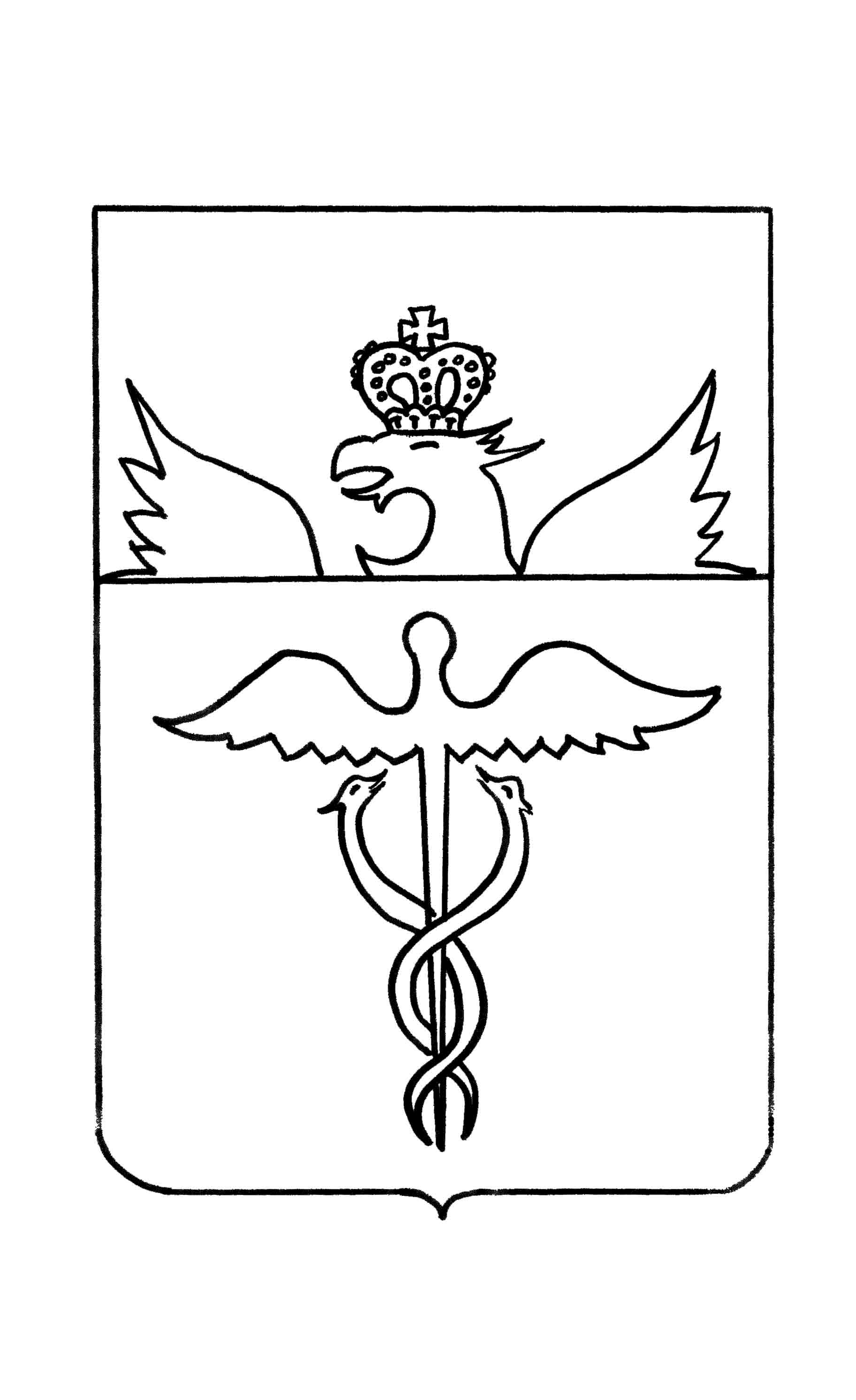 Администрация Берёзовского сельского поселения Бутурлиновского муниципального района Воронежской области                 ПОСТАНОВЛЕНИЕот 13.04.2022г № 19п. Зеленый «Об утверждении схем дислокации дорожных знаков на автомобильных дорогах местного значения по улице  Полевая п. Красный, улица Советская, Мира п. Зеленый,улица Набережная, Садовая, Лесная п. Зеленый Гай, улица Молодежная с. Дмитриевка.»Руководствуясь Уставом Берёзовского сельского поселения Бутурлиновского муниципального района Воронежской области, в целях приведения нормативных правовых актов администрации Берёзовского сельского поселения в соответствие с требованиями действующего законодательства, администрация Берёзовского  сельского поселенияПОСТАНОВЛЯЕТ:1. Утвердить прилагаемые схемы дислокации дорожных знаков на автомобильных дорогах местного значения по улице  Полевая п. Красный,  улицам Советская, Мира п. Зеленый,  улицам Набережная, Садовая, Лесная п. Зеленый Гай,  улице Молодежная с. Дмитриевка»2. Опубликовать настоящее постановление в официальном периодическом печатном издании «Вестник муниципальных правовых актов Берёзовского сельского поселения Бутурлиновского муниципального района Воронежской области» и разместить на официальном сайте органов местного самоуправления Берёзовского сельского поселения Бутурлиновского муниципального района Воронежской области в информационно-телекоммуникационной сети «Интернет».3. Настоящее постановление вступает в силу с момента его официального опубликования.Глава Берёзовского сельского поселения                                                          Н.В. Дьяченков СОГЛАСОВАНО :                                                                                                                                                                      УТВЕРЖДЕНО:                                                                                                                                                                                                                                                     Начальник ГИБДД ОМВД России по                                                                                                            постановлением №19  администрацииБутурлиновскому   району                                                                                                                         Березовского сельского поселенияВоронежской области                                                                                                                                    Бутурлиновского муниципального района_______________________ Н.Н.Васильев                                                                                                     Воронежской области от 13.04.2022                                                                                                                СХЕМАдислокации дорожных знаков на автомобильную дорогу поулицам Набережная и Садовая п.Зеленый Гай	Протяженность дороги – 1 км	ул.Садовая	                                                                  Автодорога г.Бутурлиновка – п.Зеленый Гай		                         ул.Набережная	ул.НабережнаяУсловные обозначения:                  -  2.4СОГЛАСОВАНО :                                                                                                                                                                      УТВЕРЖДЕНО:                                                                                                                                                                                                                                                     Начальник ГИБДД ОМВД России по                                                                                                            постановлением №19 администрацииБутурлиновскому   району                                                                                                                         Березовского сельского поселенияВоронежской области                                                                                                                                    Бутурлиновского муниципального района_______________________Н.Н.Васильев                                                                                                     Воронежской области от 13.04.2022г.                                                                                                                СХЕМАдислокации дорожных знаков на автомобильную дорогу поулице  Полевая п. Красный 	ул. Полевая                                                                         «М Дон» - Бутурлиновка – Воробьевка – Калач – п.КрасныйУсловные обозначения:                  -  2.4СОГЛАСОВАНО :                                                                                                                                                                      УТВЕРЖДЕНО:                                                                                                                                                                                                                                                     Начальник ГИБДД ОМВД России по                                                                                                            постановлением № 19 администрацииБутурлиновскому   району                                                                                                                         Березовского сельского поселенияВоронежской области                                                                                                                                    Бутурлиновского муниципального района_______________________Н.Н.Васильев                                                                                                     Воронежской области от 13.04.2022г.                                                                                                                СХЕМАдислокации дорожных знаков на автомобильную дорогу поп.Зеленый Гай	Протяженность дороги – 1 км	С. Марьевка	Автодорога г.Бутурлиновка – п.Зеленый Гай                                                                                                           Ул.НабережнаяУсловные обозначения:                  -  2.4СОГЛАСОВАНО :                                                                                                                                                                      УТВЕРЖДЕНО:                                                                                                                                                                                                                                                     Начальник ГИБДД ОМВД России по                                                                                                            постановлением №19 администрацииБутурлиновскому   району                                                                                                                         Березовского сельского поселенияВоронежской области                                                                                                                                    Бутурлиновского муниципального района_______________________Н.Н.Васильев                                                                                                     Воронежской области от 13.04.2022г.                                                                                                                СХЕМАдислокации дорожных знаков на автомобильную дорогу поулице  Молодежная с. Дмитриевка 		М-4 «Дон» - Бутур                                                                                                                                                                                               линовка – Воробьев                                                                                                                                                                                                ка - Калач	ул. МолодежнаяУсловные обозначения:                  -  2.4СОГЛАСОВАНО :                                                                                                                                                                      УТВЕРЖДЕНО:                                                                                                                                                                                                                                                     Начальник ГИБДД ОМВД России по                                                                                                            постановлением №19  администрацииБутурлиновскому   району                                                                                                                         Березовского сельского поселенияВоронежской области                                                                                                                                    Бутурлиновского муниципального района_______________________Н.Н.Васильев                                                                                                     Воронежской области от 13.04.2022г.                                                                                                                СХЕМАдислокации дорожных знаков на автомобильную дорогу поулицам Советская, Мира, Новая п.Зеленый 	ул.Советская	ул. Мира	ул. НоваяУсловные обозначения:                  -  2.4